 KАРАР                                                                                        ПОСТАНОВЛЕНИЕ «29»  май 2019 й.                                    №50                                      «29»  мая 2019 г.   Об утверждении муниципальной программы «Развитие физической культуры и спорта в сельском поселении Богдановский сельсовет муниципального района Миякинский район Республики Башкортостан на 2019-2025 годы»Руководствуясь Федеральным законом от 6 октября 2003 г. № 131-ФЗ «Об общих принципах организации местного самоуправления в Российской Федерации», Уставом сельского поселения Богдановский сельсовет муниципального района Миякинский район Республики Башкортостан, в целях реализации полномочий, связанных с обеспечением условий для развития на территории сельского поселения физической культуры и массового спорта, п о с т а н о в л я ю:1. Утвердить прилагаемую муниципальную программу «Развитие физической культуры и спорта в сельском поселении Богдановский сельсовет муниципального района Миякинский район Республики Башкортостан на 2019-2025 годы (Приложение №1). 2. Утвердить календарный план физкультурных и спортивных мероприятий на 2019-2025 годы (Приложение №2).3.Обнародовать данное постановление на информационном стенде и на официальном сайте администрации сельского поселения Богдановский сельсовет муниципального района Миякинский район Республики Башкортостан. 4. Контроль за исполнением настоящего постановления возлагаю на себя. Глава сельского поселенияБогдановский сельсовет	                                      З.Ф.Амирова  Приложение №1к постановлению Администрации сельского поселения Богдановский сельсовет муниципального района Миякинский район Республики Башкортостан от 29.05. 2019  г.  №50МУНИЦИПАЛЬНАЯ ПРОГРАММА"Развитие физической культуры и спорта в сельском поселении Богдановский сельсовет муниципального района Миякинский район Республики Башкортостан на 2019-2025 годы"П А С П О Р Тмуниципальной программы «Развитие физической культуры и спорта в сельском поселении Богдановский сельсовет муниципального района Миякинский район Республики Башкортостан на 2019-2025 годы»1. Содержание проблемы и обоснование необходимости ее решения программными методами Физическая культура и спорт являются составными элементами культуры личности и здорового образа жизни, значительно влияют не только на повышение физической подготовленности, улучшение здоровья, но и на поведение человека в быту, трудовом коллективе, на формирование личности и межличностных отношений. Одним из главных направлений развития физической культуры и спорта является физическое воспитание детей, подростков и молодежи, что способствует решению многих важных проблем, таких как улучшение здоровья населения, увеличение продолжительности жизни и ее качества, профилактика правонарушений. Проблема занятости детей, подростков и организация их досуга решалась путем привлечения к систематическим занятиям в физкультурно-спортивных секциях по месту жительства. Проводились физкультурно-оздоровительные и спортивно-массовые мероприятия. Необходимо принять более масштабные, адекватные решаемым проблемам меры, которые позволят обеспечить значительное улучшение здоровья граждан, уменьшить количество асоциальных проявлений, прежде всего среди подростков и молодежи. В связи с этим следует разработать и реализовать системные меры по более эффективному использованию потенциальных возможностей физической культуры и спорта. Среди них должны быть такие меры, как: - содействие индивидуальным занятиям спортом; - развитие любительского спорта; - возрождение системы секций общефизической подготовки, ориентированных на лиц старшего возраста; - популяризация игровых видов спорта в рамках занятий физической культурой в общеобразовательных школах. Таким образом, встает вопрос о необходимости разработки Программы развития физической культуры и спорта, которая должна стать исходным пунктом в улучшении спортивно-массового движения, детско-юношеского спорта в сельском поселении. 2. Основные цели и задачи, сроки и этапы реализации, целевые индикаторы и показатели Программы Основными целями Программы являются: - создание условий, обеспечивающих возможность гражданам вести здоровый образ жизни, систематически заниматься физической культурой и спортом; - развитие физической культуры и массового спорта среди различных групп населения; Для достижения указанной цели должны быть решены следующие основные задачи: - повышение интереса населения к занятиям физической культурой и спортом; - разработка комплекса мер по пропаганде физической культуры и спорта как важнейшей составляющей здорового образа жизни;- развитие инфраструктуры физической культуры и спорта, в том числе для лиц с ограниченными возможностями здоровья и инвалидов.В результате работы, проводимой с населением, в поселении увеличится количество спортивно-массовых мероприятий с детьми. Для привлечения подрастающего поколения к активным занятиям спортом будут проведены соревнования по баскетболу, волейболу, футболу, различные спортивные состязания при проведении культурно-массовых мероприятий. Деятельность  администрации сельского поселения Богдановский сельсовет  по решению обозначенных задач должна быть направлена на:- развитие массового спорта и физкультурно-оздоровительного движения среди всех возрастных групп и категорий населения путем увеличения количества и качества проводимых спортивно-массовых мероприятий, направленных на физическое воспитание и оздоровление всех категорий и возрастных групп населения поселения; улучшения информационного обеспечения, усиления пропаганды физической культуры и спорта, здорового образа жизни.- создание оптимальных условий для развития спорта посредством обеспечения качественного учебно-тренировочного процесса; создание условий для достойного выступления спортсменов на соревнованиях районного, областного, российского уровней; стимулирование деятельности спортсменов, тренеров, а также поддержки команд по игровым видам спорта, выступающих на районных мероприятиях.Сроки реализации Программы – 2019 - 2025 годы. 3. Система программных мероприятий, ресурсное обеспечение, перечень мероприятий с разбивкой по годам, источникам финансирования Программы Цели и задачи Муниципальной Программы сельского поселения достигаются за счет реализации программных мероприятий по следующим направлениям: 1. Массовая физкультурно-спортивная работа. 2. Участие в муниципальных спортивных мероприятиях. Программа предусматривает: - расширение доступности занятий физической культурой и спортом,  как по месту жительства, так и по месту учебы; - содействие к индивидуальным занятиям  спортом; - развитие спорта в трудовых коллективах; - усиление работы по развитию игровых видов спорта, являющихся самыми массовыми. Перечень программных мероприятий с разбивкой по годам приведен в приложение № 2.Система программных мероприятий муниципальной программы сельского поселения «Развитие физической культуры и спорта в сельском поселении Богдановский сельсовет муниципального района Миякинский район Республики Башкортостан на 2019-2025 годы»4. Механизм реализации, организация управления и контроль за ходом реализации Программы Администрация сельского поселения ежегодно уточняет целевые показатели и затраты по мероприятиям Программы. Отчет о ходе работ по Программе должен содержать: - сведения о результатах реализации Программы за отчетный год; - данные о целевом использовании и объемах привлеченных средств бюджетов всех уровней и внебюджетных источников; - сведения о соответствии результатов фактическим затратам на реализацию Программы; - информацию о ходе и полноте выполнения мероприятий Программы; - оценку эффективности результатов реализации Программы. 5. Оценка эффективности социально-экономических последствий от реализации Программы Оценка эффективности Программы осуществляется в целях достижения оптимального соотношения связанных с ее реализацией затрат и достигаемых в ходе реализации результатов. Оценка эффективности реализации Программы осуществляется администрацией Сельского поселения по годам в течение всего срока реализации Программы. Приложение к ПрограммеПеречень мероприятийразвития физической культуры и спорта в сельском поселении Богдановский сельсовет муниципального района Миякинский район Республики Башкортостан на 2019-2025 годы.Приложение №2к постановлению Администрации сельского поселения Богдановский сельсовет муниципального района Миякинский район Республики Башкортостан от  29.05. 2019 г.  №50Календарный план физкультурных и спортивных мероприятий.Башkортостан Республикаhы Миәкә районы муниципаль районының  Боғҙан ауыл советы ауыл биләмәhе                        Хакимиәте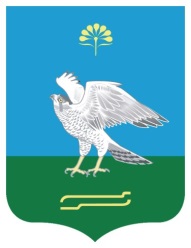 Администрация сельского поселенияБогдановский сельсоветмуниципального районаМиякинский районРеспублики БашкортостанНаименование Программы Муниципальная программа «Развитие физической культуры и спорта в сельском поселении Богдановский сельсовет муниципального района Миякинский район Республики Башкортостан на 2019-2025 годы» (далее - Программа) Основание для разработки Программы Гражданский кодекс Российской Федерации, Федеральный закон от 6 октября 2003 г. № 131-ФЗ «Об общих принципах организации местного самоуправления в Российской Федерации». Муниципальный заказчик Программы Администрация сельского поселения Богдановский сельсовет муниципального района Миякинский район Республики Башкортостан Разработчик Программы Администрация сельского поселения Богдановский сельсовет муниципального района Миякинский район Республики Башкортостан Основные цели Программы - создание условий, обеспечивающих возможность гражданам вести здоровый образ жизни, систематически заниматься физической культурой и спортом; - развитие физической культуры и массового спорта среди различных групп населения; Основные задачи Программы - повышение интереса населения к занятиям физической культурой и спортом; - участие в республиканских, районных и местных спортивных мероприятиях; - информационное обеспечение и пропаганда физической культуры и спорта; - организация спортивно – массовых мероприятий. Сроки реализации Программы 2019 – 2025 годы Исполнители мероприятий Программы Администрация сельского поселения Богдановский сельсовет муниципального района Миякинский район Республики Башкортостан;Образовательные учреждения, организации, население сельского поселенияОбъемы и источники финансирования Программы Привлеченные средства бюджетов всех уровней и внебюджетных источников Ожидаемые конечные результаты реализации Программы Реализация мероприятий приведет к достижению следующих результатов: - увеличение числа занимающихся спортом; -сокращение уровня преступности и правонарушений со стороны подростков и молодежи; - снижение заболеваемости среди населения. Система организации контроля за исполнением Программы Контроль за ходом реализации Программы осуществляется администрацией сельского поселения Богдановский сельсовет муниципального района Миякинский район Республики Башкортостан МероприятияИсполнителиСрок выполнения1.Массовая физкультурно-спортивная работа1.Массовая физкультурно-спортивная работа1.Массовая физкультурно-спортивная работа1.1.Массовая физкультурно-спортивная работа по месту жительства1.1.Массовая физкультурно-спортивная работа по месту жительства1.1.Массовая физкультурно-спортивная работа по месту жительства1.1.1.Физкультурно-спортивная работа со всеми возрастными категориями граждан1.1.1.Физкультурно-спортивная работа со всеми возрастными категориями граждан1.1.1.Физкультурно-спортивная работа со всеми возрастными категориями граждан1. Обеспечение привлечения населения к участию в физкультурно-спортивных и оздоровительных занятиях и мероприятиях сельского поселения и муниципального районаАдминистрация сельского поселения2019-2025 годы2. Организация и проведение спортивных и физкультурных мероприятий в соответствии с планом спортивных мероприятийАдминистрация сельского поселения2019-2025 годы1.1.2. Физкультурно-спортивная работа с молодежью1.1.2. Физкультурно-спортивная работа с молодежью1.1.2. Физкультурно-спортивная работа с молодежью1. Организация встреч молодежи со спортсменамиАдминистрация сельского поселения2019-2025 годы2. Реализация календарного плана физкультурных и спортивных мероприятий для различных категорий и групп населенияАдминистрация сельского поселения2019-2025 годы1.2. Физкультурно-спортивная работа в учебных заведениях1.2. Физкультурно-спортивная работа в учебных заведениях1.2. Физкультурно-спортивная работа в учебных заведениях1. Обеспечение привлечения детей и подростков (включая детей из многодетных и малообеспеченных семей) к физкультурно-спортивным занятиям и мероприятиям, проводимым во внеурочное время в секциях по месту жительстваАдминистрация сельского поселения2019-2025 годы1.3. Физкультурно-спортивная работа в трудовых коллективах1.3. Физкультурно-спортивная работа в трудовых коллективах1.3. Физкультурно-спортивная работа в трудовых коллективах1. Проведение соревнований среди коллективов учреждений и организаций сельского поселения Администрация сельского поселения2019-2025 годы1.4. Поддержка индивидуальных занятий физической культурой и спортом1.4. Поддержка индивидуальных занятий физической культурой и спортом1.4. Поддержка индивидуальных занятий физической культурой и спортом1. Распространение информации о возможностях для индивидуальных занятий физической культурой и спортомАдминистрация сельского поселения2019-2025 годы1.5. Разработка и реализация комплекса мер по пропаганде здорового образа жизни, физической культуры и спорта1.5. Разработка и реализация комплекса мер по пропаганде здорового образа жизни, физической культуры и спорта1.5. Разработка и реализация комплекса мер по пропаганде здорового образа жизни, физической культуры и спорта1. Разработка и реализация комплекса мер по использованию возможностей средств массовой информации, печатной и наглядной продукции, интернет и других ресурсов для пропаганды физической культуры и спорта, включая информирование жителей по участию спортсменов, в том числе членов сборных команд молодежного и юношеского составов, в официальных районных и республиканских соревнованияхАдминистрация сельского поселения2019-2025 годы№ п/пМероприятияИсполнительОбъем финансирования№ п/пМероприятияИсполнитель2019-2025гг.1.Разработка нормативно-правовых актов: положений, условийАдминистрация сельского поселенияНе требует финансирования2.Создание банка данных по одаренным в области спорта детям, подросткам и другим категориям населенияАдминистрация сельского поселенияНе требует финансирования3.Проведение мониторинга наличия спортивных кружков, клубов, объединений, команд на предприятиях и организацияхАдминистрация сельского поселенияНе требует финансирования4.Работа с потенциальными предпринимателями по развитию сферы услуг в области физкультуры и спортаАдминистрация сельского поселения.Не требует финансирования5.Содействие в проведение спортивно - массовых мероприятийАдминистрация сельского поселенияНе требует финансирования6.Участие спортивных команд в районных соревнованияхАдминистрация сельского поселенияНе требует финансирования№п/пНаименования мероприятияМесто проведенияУчастники мероприятийВремя проведенияОтветственные( по согласованию)1Участие в районных соревнованиях по видам спортаВсе желающиепостоянноглава сельского поселения2Организация проведения спортивных мероприятий в дошкольных учрежденияхДетские садыДети дошкольного возрастаСентябрь - майЗаведующие детскими садами 3Веселые старты, семейные эстафетыШколыУчащиесяВ течение годаУчитель физкультуры школ4«Веселая лыжня» соревнования среди населения сельского поселения                                         Спортивные площадки школУчащиеся, населениеФевраль - мартУчитель физкультуры школ5Легкоатлетический кросс среди учащихсяшколыУчащиесямайУчитель физкультуры школ.6Организация и проведение спортивных мероприятий,  посвященных празднованию Дня защиты детей.ШколыУчащиесяиюньГлава СП, Учитель физкультуры школ, зам. директора по УВР, классные руководители школ7Организация спортивных игр на свежем воздухе во время летнего пришкольного лагеряШколыУчащиесяиюньУчитель физкультуры школ, зам. директора по УВР, классные руководители школ8Проведение физкультурно-спортивных праздников и Дней здоровья совместно с учреждениями и организациями.школыУчащиесяСентябрь-октябрьУчитель физкультуры школ9«Здоровое будущее- выбор молодежи» молодежное спортивное мероприятие, посвященное Всемирному дню борьбы со СПИДомдекабрьСВА и ФАПы10Спортивный праздник, посвященный Международному Дню инвалидов среди лиц с ограниченными возможностями здоровья По назначениюИнвалидыдекабрьГлава СП, СВА и ФАПы 